
 in der OGS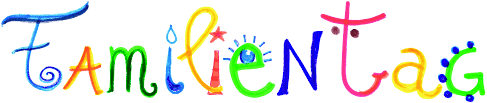 Wir möchten Sie dieses Jahr herzlich zu einem Familientag einladen.Am 6. Mai 2022 von 14 Uhr bis 16 Uhr können Sie mit Ihrem Kind an verschiedenen Workshops teilnehmen.
Pro Kind ein Elternteil (Ausnahme Geschwister - beide Elternteile) Auch eine Cafeteria mit Kaffee und Kuchen (je 1,00 Euro), sowie eine Tombola (je Los 1,00Euro) mit tollen Preisen werden Ihnen an diesem Tag angeboten.Kinder die nicht durch ein Elternteil oder ein volljähriges Familienmitglied begleitet werden, können leider am Familientag nicht teilnehmen und werden in einer Notgruppe betreut. Bitte geben Sie den Abschnitt bis zum 29.5.2022 in Ihrer Gruppe ab.Name :___________________      Ja, wir kommen zum Familientag      Nein, wir kommen leider nicht. Mein Kind soll um 14 Uhr entlassen werden     Nein, wir kommen leider nicht. Mein Kind soll um 16 Uhr entlassen werden.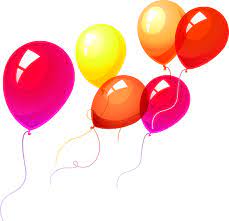 Unterschrift: _________________